Publicado en Monterrey, N.L. el 05/10/2021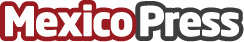 ¿Qué es la alopecia y qué la causa? Según Capilea MonterreyLa alopecia, mejor conocida como calvicie, es un problema que puede afectar tanto a hombres como a mujeres, y puede ser causada por múltiples factores. Mientras que la calvicie no representa un riesgo a la salud, la pérdida de cabello puede causar ansiedad, depresión y pérdida de autoestima en quienes la padecen. Por esto mismo Capilea Monterrey considera que es bueno que las personas exploren y conozcan más sobre lo qué es, qué la causa y cómo se puede prevenir y tratarDatos de contacto:Capilea Monterrey81 4000 1405Nota de prensa publicada en: https://www.mexicopress.com.mx/que-es-la-alopecia-y-que-la-causa-segun Categorías: Medicina alternativa Nuevo León Belleza http://www.mexicopress.com.mx